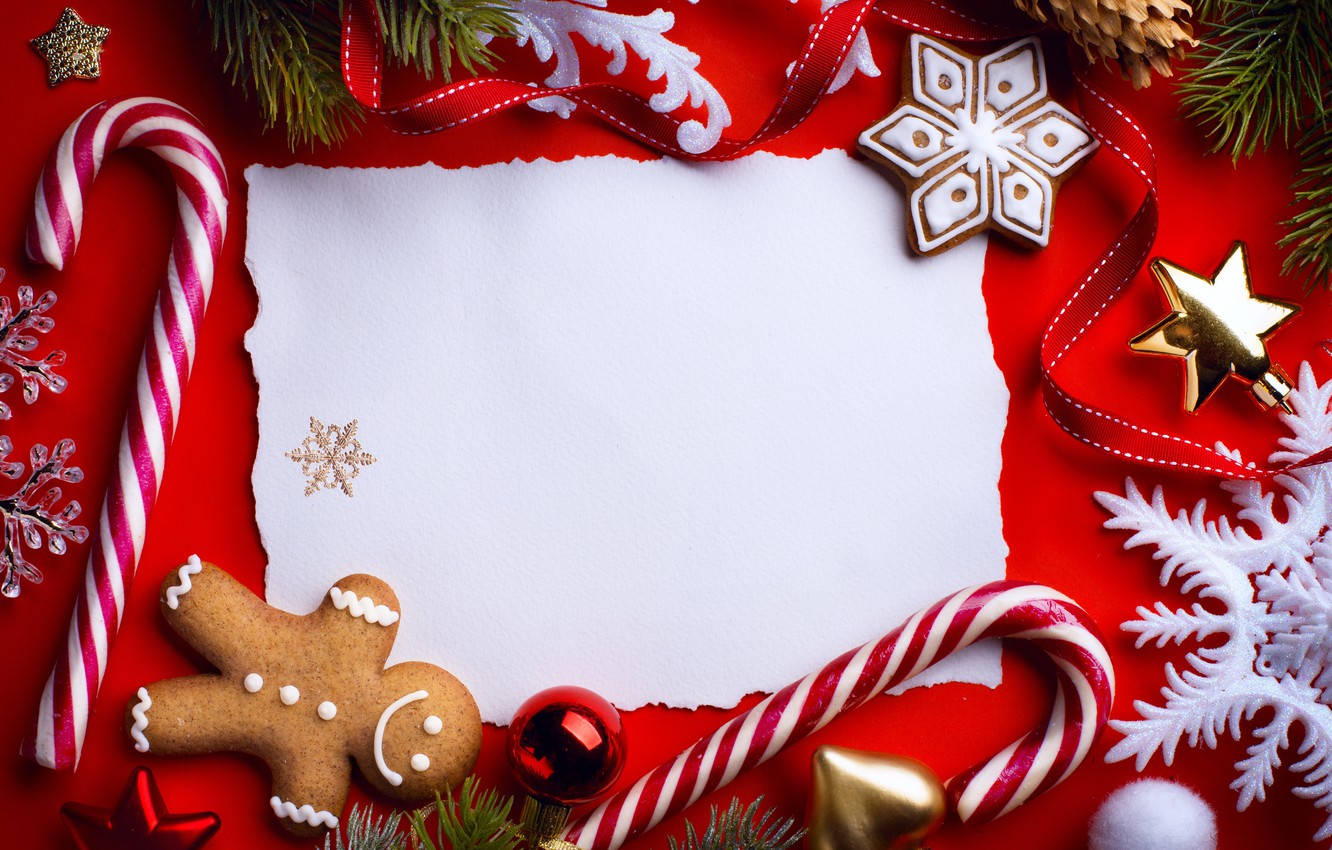 Уважаемые жители и гости Краснокамского городского округа, учреждения культуры и молодежной политики ждут вас и ваших детей на мероприятиях!Дата, время. местоНаименование мероприятияДК Гознака:ДК Гознака:22.01.202312.00ул.К.Либкнехта, 10Детская программа «Воробьиная дискотека»22.01.202318.00ул.К.Либкнехта, 10Танцевальный вечер отдыха для пожилых людей «Разрешите представиться»16.01.2023-22.01.202311.00-23.05кинотеатр «Красная Кама»ул.К.Либкнехта, 10- «Непослушник - 2» 12+ ПК- «Мира» 12+ ПК- «Чук и Гек. Большое путешествие» 6+ ПК- «Чебурашка» 6+ ПК- «Иван Царевич и серый волк 5» 6+ ПК- «Бель и Себастьян: Новое поколение» 6+ ПК- «Клипмейкеры» 18+ ПК- «Одни на каникулах» 6+ - «Умка» 6+ ПК- «Операция «Фортуна»: Искусство побеждать» 18+ (ПК - пушкинская карта)МАУ «ККДЦ»:МАУ «ККДЦ»:18.01.202311.00пр.Маяковского. 9Музыкальная программа «Раз в крещенский вечерок»18.01.202318.30пр.Маяковского, 9Чемпионат по интеллектуальным играм для работающей молодежи18.01.202317.00п.Майский, ул.Центральная. 1Мастер-класс клуб «Мастерилка»18.01.202318.00п.Майский, ул.Центральная, 1Рождественская программа «Щедрый вечер - добрым людям!»19.01.202311.00п.Майский, ул.Центральная, 1Интерактивное занятие «Святки-колядки»19.01.202312.00п.Майский, ул.Центральная, 1Московская филармония. «Серебряное копытце»ЦЕНТРАЛИЗОВАННАЯ БИБЛИОТЕЧНАЯ СИСТЕМА:ЦЕНТРАЛИЗОВАННАЯ БИБЛИОТЕЧНАЯ СИСТЕМА:17.01.202317.00ул.Энтузиастов,25Показ игрового фильма «Танцы на высоте»17.01.202317.30ул.Орджоникидзе, 4Познавательный час «Зимний Петербург»20.01.202312.00ул.Шоссейная. 4Литературное путешествие «Умный сказочник, добрый писатель»21.01.202313.00пр.Рождественский, 3Игровая программа для детей «Зимний калейдоскоп»22.01.202313.30ул.Шоссейная. 4Программа выходного дня «Идем в библиотеку!» (познавательная программа, мастер-класс)22.01.202315.00ул.Орджоникидзе, 4Виртуальный концертный зал. 100 лет Московской филармонии. Юбилейный гала-концерт. Российский молодежный национальный симфонический оркестр.МБУК «Краснокамский краеведческий музей»:МБУК «Краснокамский краеведческий музей»:пр.Мира, 9ул.Свердлова, 10ул.К.Либкнехта, 6аПосещения музеев (индивидуальные и групповые)21.01.202312.00ул.К.Либкнехта, 6аЗанятие художественной студии «Мастерская живописи». Детская группа (предварительная запись, т. 52275)21.01.202315.00ул.К.Либкнехта, 6аЗанятие художественной студии «Мастерская живописи». Взрослая группа (предварительная запись, т. 52275)МБУ «Молодежный ресурсный центр»:МБУ «Молодежный ресурсный центр»:Творческая деятельность:Творческая деятельность:16.01.202318.00д.Фадеята, ул.Новая, 1аРазвлекательная программа «Симфония Рождества»17.01.202310.00с.Стряпунята, ул. Молодежная, 8аПознавательная программа «Мир, который нужен мне»20.01.202315.00с.Стряпунята, ул.Молодежная, 8аПознавательная программа «В гостях у января»Формирование ЗОЖ:Формирование ЗОЖ:18.01.2023, 19.01.202311.00     12.00с.Черная, ул.Северная, 6Спортивно-игровая программа «Мороз не велик, да стоять не велит»20.01.202314.00лесной массив микрорайона МЖКСоревнования по лыжным гонкам среди клубов по месту жительства и образовательных учреждений21.01.202314.00д.Фадеята, ул.Новая, 1аСпортивно-игровая программа «Мороз - потехам не помеха»